Маркировка товаров легкой промышленности с 01 января 2021 года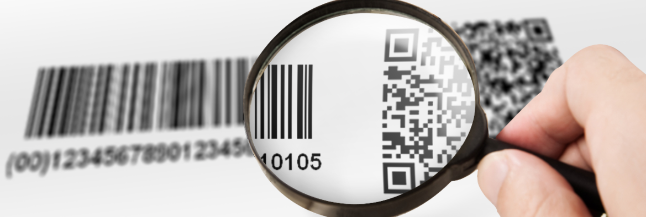 С 1 января 2021 г. товары легкой промышленности должны быть замаркированы средствами идентификации в соответствии с Правилами, утвержденными постановлением от 31.12.2019 № 1956 "Об утверждении Правил маркировки товаров легкой промышленности средствами идентификации и особенностях внедрения государственной информационной системы мониторинга за оборотом товаров, подлежащих обязательной маркировке средствами идентификации, в отношении товаров легкой промышленности" и продажа таких товаров без маркировками знаками идентификации запрещена.  Цель обязательной маркировки — Маркировка товаров легкой промышленности призвана не только сократить объем нелегального оборота, но и повысить гарантию прав потребителей на приобретение качественных изделий. Цифровой код DataMatrix, нанесенный на товар, может проверить каждый потребитель с помощью специального бесплатного приложения в своем смартфоне, а органам, уполномоченным осуществлять контроль за маркировкой этой группы товаров, он укажет, кроме прочего, происхождение товара и его путь от производителя (импортера) до точки продажи, пресечь незаконный оборот товаров и защитить потребителей от приобретения некачественной продукции.Товары подлежащие маркировкеОбязательной маркировке средствами идентификации подлежат следующие категории изделий:Постельное, столовое, кухонное, туалетное белье.Верхняя одежда: пальто и полупальто, куртки, лыжные куртки, плащи, накидки, ветровки, штормовки (для взрослых и детей любого пола).Блузы и блузки, трикотажные блузоны машинной или ручной вязки (для женщин и девочек).Повседневная или рабочая одежда, сделанная из натуральной или композиционной кожи.Правила устанавливают, что средство идентификации могут наноситься на потребительскую упаковку (например, коробку), на сам товар, на товарный ярлык или этикетку. Одежда и белье продается не только отдельными товарами, но также комплектами и наборами. Комплектом является неразделимая совокупность товаров в потребительской упаковке. Комплект имеет единый код маркировки. Набор же состоит из отдельных товаров со своей маркировкой, но также имеет код идентификации и может быть продан потребителю.Из чего состоит идентификационный знакСредство идентификации одежды, получаемое на основе кода маркировки, имеет вид двумерного кода формата DataMatrix.В коде содержатся 4 группы данных, 1-я и 2-я группы составляют код идентификации, а 3-я и 4-я образуют код проверки, обеспечивая уникальность и защиту маркировки.Первая группа из 14 цифр содержит код товара, который формируется исходя из сведений, полученных при регистрации этого товара в информационной системе (далее-ИС).Вторая группа – 13 символов. Это серийный номер единицы товара. Он создается системой Честный Знак или самим участником оборота одежды.Третья группа представляет собой идентификатор ключа проверки из 4 символов, генерируемых оператором ИС;Четвертая группа из 44 символов это код проверки, генерируемый системой.При объединении (агрегации) нескольких товаров в транспортную упаковку маркировка осуществляется нанесением одномерного линейного кода. Это код формируется самим участником оборота одежды (производитель, импортер, оптовик, магазин) и взаимосвязан с кодами маркировки товаров, вложенных в упаковку. Перечень кодов идентификации вложений передается оператору ИС участником оборота, осуществляющим агрегацию.Любой человек, у которого на смартфоне установлено приложение Честный ЗНАК, сможет проверить легальность товара. Всё, что нужно покупателю – скачать приложение и отсканировать код. То же самое будет делать продавец на кассе, прежде чем отпускать товар. Также покупателю будет доступна информация о продукции: данные о производителе, дате и месте изготовления, сроках годности и условиях хранения, подробное описание товара.            Ответственность за продажу товаров без маркировки Нарушения в сфере оборота одежды, подлежащей обязательной маркировке, попадает под действие статьи 15.12 КоАП РФ. В зависимости от нарушения при маркировке товаров легкой промышленности на участников оборота такой продукции могут быть наложены следующие санкции:Продажа, перевозка и хранение товаров без обязательной маркировки – для граждан штраф от 2 до 4 тысяч рублей с конфискацией предметов правонарушения, для должностных лиц штраф от 5 до 10 тысяч рублей с конфискацией предметов правонарушения, для юридических лиц штраф от 50 до 300 тысяч рублей с конфискацией предметов правонарушения.За консультациями по вопросам соблюдения законодательства о защите прав потребителей при продаже товаров, выполнении работ (оказании услуг), а так же при выявлении нарушений правил маркировки товаров можно обращаться:- в Общественную приемную Управления Роспотребнадзора по Новгородской области по телефонам 8(8162)-971-106, 971-117;- в Центр по информированию и консультированию потребителей  ФБУЗ «ЦГи Э в Новгородской области» по телефонам 8(8162)-77-20-38, 73-06-77;- в Единый консультационный центр, который функционирует в круглосуточном режиме, по телефону 8 800 555 49 43 (звонок бесплатный),  без выходных дней на русском и английском языках;Напоминаем, что  потребители могут использовать Государственный информационный ресурс для потребителей https://zpp.rospotrebnadzor.ru, где каждый потребитель может ознакомиться с многочисленными памятками, обучающими видеороликами, образцами претензионных и исковых заявлений, с перечнем забракованных товаров. На ресурсе размещена вся информация о судебной практике Роспотребнадзора в сфере защиты прав потребителей.